Feb2022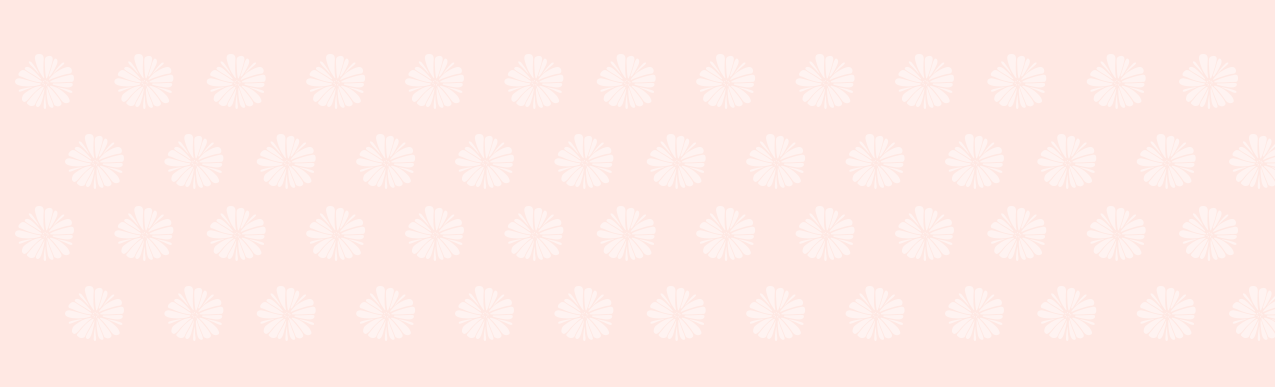 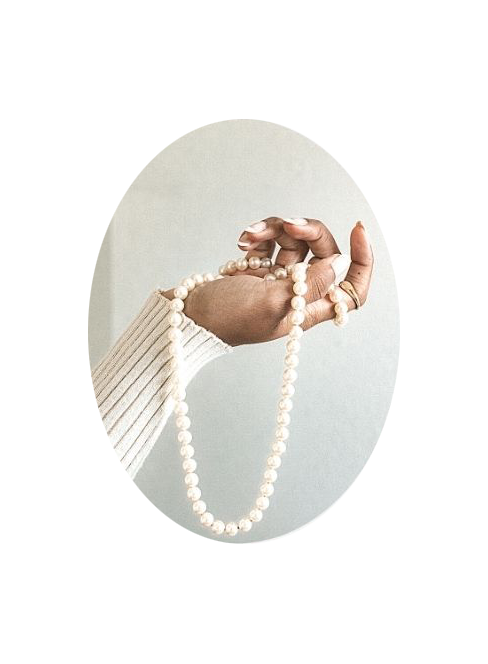 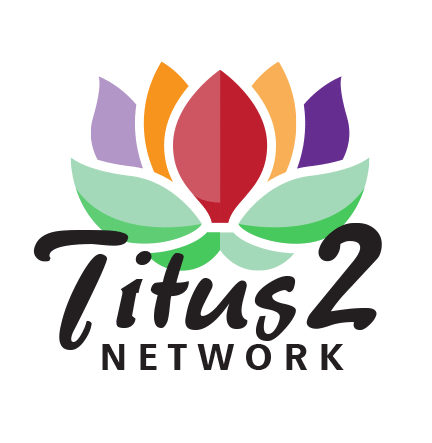 Visit Our Website www.titus2network.org and subscribe for updates.Sunmontuewedthufrisat01020304050607080910111213141516171819202122232425262728